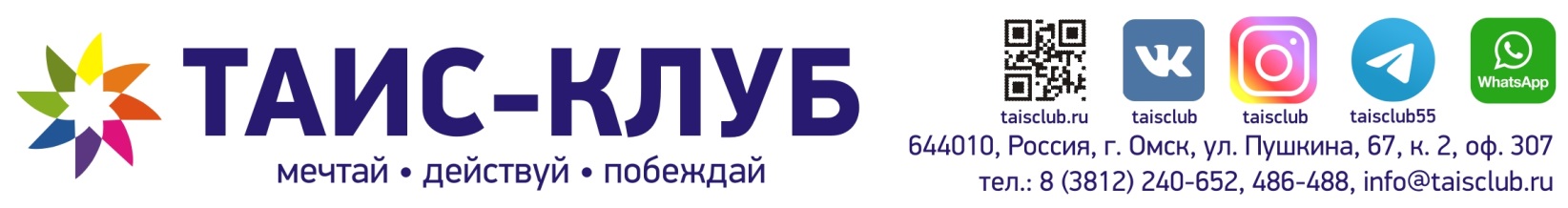 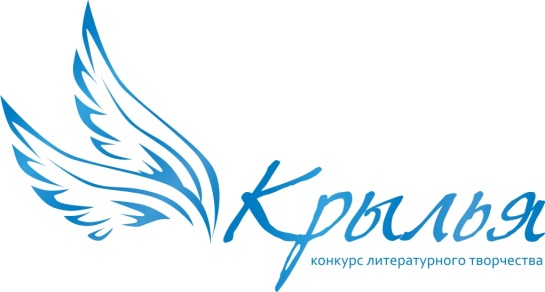 ИНФОРМАЦИОННОЕ ПИСЬМОНе только дети любят участвовать в конкурсах. Педагоги, родители, воспитатели тоже готовы демонстрировать свои таланты. Пожалуйста! Пишите стихи, рассказы, сказки, статьи, эссе. Делитесь с коллегами опытом. Рассказывайте об успехах своих подопечных. Предлагайте идеи для новых конкурсов. И мы вас обязательно услышим и поддержим!Детский клуб «ТАИС» при поддержке департамента образования Администрации города Омска и Омского государственного университета им. Ф.М. Достоевского в 2023-2024 учебном году проводит  десятый Всероссийский конкурс литературного творчества «Крылья» для педагогов и родителей. В 2022-2023 уч. г. в конкурсе приняли участие педагоги и родители из г. Омска, 4 районов Омской области и 6 субъектов Российской Федерации.Основными целями конкурса является популяризация идеи творчества, как формы самостоятельной деятельности ребенка, реализуемые в проектах Детского клуба «ТАИС». Выявление, обмен и распространение передового педагогического опыта в области педагогики, публицистики и литературного творчества, повышение эффективности образовательного процесса, информационная поддержка творчески работающих педагогов, создание инновационного пространства, объединяющего педагогов по общим  педагогическим проблемам. Участниками Конкурса могут быть педагоги и родители  школ, лицеев, гимназий, дошкольных и других образовательных организаций, обучающиеся которых участвуют в конкурсных проектах, проводимых Детским клубом «ТАИС».Конкурс проводится  в творческой форме: участники создают оригинальные тексты на предложенные темы. Текст может быть написан в любой творческой форме - рассказ, эссе, сказка, былина, стихотворение и т.д.Темы в 2023-2024 уч. г.:Мы растим таланты.Истории наших конкурсных успеховПраздник, ставший реальностью.Почему мы с учениками (воспитанниками) участвуем в творческих конкурсах?Все грани детского творчества.Успех или разочарование (результаты участия в конкурсе).Горжусь своими учениками.Истории успеха моих повзрослевших учеников.Свободная тема.Поощрения участников конкурса:Сроки проведения Всероссийского конкурса «КрыльяУчастие в конкурсе – бесплатное, при условии участия воспитанников или учеников в любом проекте Детского клуба «ТАИС» в 2023-2024 уч. г.Образовательным организациям, желающим принять участие в конкурсе, необходимо:Оформить работу по следующим требованиям:Работы на Конкурс предоставляются в электронном виде объемом не более трех страниц печатного текста формата А-4 (шрифт Times New Roman, размер 14, полуторный междустрочный интервал). На титульном листе указываются:Отправить выполненную работу в электронном виде на адрес kr@taisclub.ruРезультаты конкурса будут опубликованы на сайте www.taisclub.ru.До встречи на Всероссийском конкурсе «Крылья»!Оргкомитет конкурса «Крылья».Каждому участникуСертификат участника. Сертификат не выдается победителям конкурса.ПризеруДиплом победителя. Публикация работы в электронном сборнике.ПобедителюДиплом победителя.Подарок (литературный сборник лучших работ с ISBN)Дата проведенияСрок сдачи заданийРезультаты на сайте1 сентября – 12 декабря12 декабря7 мартаРегион (область, край, республика, авт. округ и т.п.)РайонГород/Населенный пунктФ.И.О. участникаОбразовательная организация  (наименование по уставу)Ф.И.О. педагога, должностьТелефонЭлектронная почтаДомашний адрес с индексомНазвание работы